BacteriaTaxonomyBelong to the empire PROKARYOTE because they do not contain a NUCLEUSPreviously, in the kingdom MONERA with ARCHAEAStructureSize 10-100mLack MEMBRANE-BOUND organellesCell wall composed of CARBOHYDRATES surrounds a CELL MEMBRANESome have FLAGELLA that protrude from cell MEMBRANE through the cell WALL; these are used for MOVEMENTObtaining energy Autotrophs:Phototropic autotrophs: TRAP THE SUN’S ENERGYExample: CYANOBACTERIAChemotrophic autotrophs: GET ENERGY FROM INORGANIC MOLECULES SUCH AS HYDROGEN, SUFLIDE, NITRITES, SULFUR, IRONExample: NITROSOMONAS Heterotrophs  Chemotrophic heterotrophs:  GET ENERGY FROM BREAKING DOWN ORGANIC MOLECULES AND ABSORBING THEMExample: MOST BACTERIAHumans are also CHEMOTROPHIC HETEROTROPHS Many bacteria compete with us for FOOD SOURCES Example: E-COLI grows in raw meat and sewage If not properly cooked (to kill the bacteria) they will “eat” this food and release SALMONELLA into it, causing the illness we call FOOD POISONING MetabolismAerobic or RESPIRATION, requires OXYGENObligate aerobes REQUIRE O2 or they DIEFacultative aerobes do not require, but can use, OXYGENAnaerobic or FERMENTATION, does not require OXYGENObligate anaerobes DIE in the presences of OXYGENExample organism: CLOSTRIDIUM BOTULINUMFound in the SOILProduce TOXINS that cause botulism that interfere with NERVE activity, causing paralysis and sometimes DEATHBotox:FACULTATIVE anaerobes: CAN SWITCH BETWEEN AEROBIC AND ANAEROBIC DEPENDING ON THEIR ENVIRONMENTGrowth and Reproduction Bacterial growth is limited by:  AVAILABILITY OF FOODPRODUCTION OF WASTEBinary fission is an example of ASEXUAL reproduction 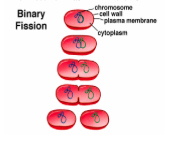 Conjugation is an example of SEXUAL reproduction, which helps introduce VARIATION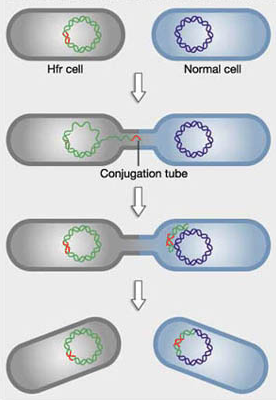 Spore formationEndospore: DNA AND SOME CYTOPLASM ENCLOSED IN THICK INTERNAL WALLDuring this phase bacterium are DORMANT, they do not GROW or reproduceCan remain in this phase for MONTHS until conditions improveUses for bacteriaBacteria are used to produce CHEESE YOGURT BUTTERMILK PICKLES SAUERKRAUT SOUR CREAM VINEGARIndustrial uses  OIL SPILL CLEAN UP WASTE/POISON REMOVAL FROM WATER MINE MINERALS DRUG AND CHEMICAL SYNTHESISSymbiosis, example: humans and E-COLIBacteria benefit by being provided with: WARM/SAFE HOME FOOD FREE TRANSPORTATIONHumans benefit by getting: HELP DIGESTING FOOD VITAMINS WE CAN’T SYNTHESIZEBacteria in the EnvironmentNutrient flow, bacteria recycle: CAN TAKE INORGANIC MOLECULES AND MAKE THEM ORGANIC Sewage decomposition: bacteria grow RAPIDLY here and as they grow: BREAKDOWN COMPLEX COMPOUNDS TO CREATE PURIFIED WATER, N2 GAS, CO2, FERTILIZERSNitrogen fixation: ALL organisms on Earth are totally DEPENDANT on bacteria and archaea for NITROGEN Our atmosphere is 80 % nitrogen gas but living things need it in SOLID form. 